Name: _______________________________________________________________________ 	Age: ______           Grade_______  		School: ___________________________________Artwork Title (if any): ___________________________________________________________Explain how your artwork relates to the theme: _______________________________________ ________________________________________________________________________________________________________________________________________________________________________________________________________________________________________________________________________________________________________________________I certify that I am the parent/legal guardian of _________________________________ (child’s name) and I give permission for their art to be used by the Court of Chancery in marketing and/or publication materials, which includes the website for the Delaware Courts and/or social media. If my child wins first place, the artwork will be displayed at the Leonard Williams Courthouse in Wilmington, Delaware. I further understand that all individual contributors for this program retain the right to submit their work for publication elsewhere. By signing below, I also confirm that I am submitting an original piece of art.__________________________________			 _________________(Parent/Guardian Signature)					 (Date)___________________________________(Parent/Guardian Printed Name)I give permission for the Delaware Courts to list the artist’s name with their artwork:Yes ____________	No ____________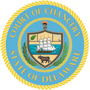 Court of Chanceryof theState of Delaware